KẾ HOẠCH Tuyên truyền biển, đảo năm 2022Thực hiện Hướng dẫn số 78/HD-MTTW-BTT ngày 25/02/2022 của Ủy ban Trung ương Mặt trận Tổ quốc Việt Nam về công tác tuyên truyền biển, đảo năm 2022; Hướng dẫn số 36-HD/BTGTU ngày 11/02/2022 của Ban Tuyên giáo Tỉnh ủy. Ban Thường trực Ủy ban Mặt trận Tổ quốc Việt Nam tỉnh xây dựng kế hoạch công tác tuyên truyền biển, đảo năm 2022 trong hệ thống Mặt trận như sau:I.  MỤC ĐÍCH, YÊU CẦU1. Mục đíchTăng cường công tác tuyên truyền biển, đảo nhằm nâng cao nhận thức của cán bộ mặt trận các cấp, đoàn viên, hội viên và nhân dân về vị trí, vai trò của biển, đảo Việt Nam đối với sự nghiệp xây dựng và bảo vệ Tổ quốc; tăng cường ý thức trách nhiệm của mọi tầng lớp nhân dân trong việc chấp hành pháp luật trong nước và các thỏa thuận, điều ước quốc tế liên quan đến biển, đảo Việt Nam; thực hiện tốt Nghị quyết Đại hội đại biểu toàn quốc lần thứ XIII của Đảng, Nghị quyết đại hội Đảng bộ tỉnh Trà Vinh lần thứ XI và Nghị quyết số 36-NQ/TW ngày 22/10/2018 của Ban Chấp hành Trung ương Đảng khóa XII về “Chiến lược phát triển kinh tế biển Việt Nam đến năm 2030, tầm nhìn đến năm 2045”, Chương trình số 30-CTr/TU, ngày 26/12/2018 của Tỉnh ủy thực hiện Nghị quyết số 36-NQ/TW.Đấu tranh hiệu quả với hoạt động của các thế lực thù địch, phản động, cơ hội chính trị ở trong và ngoài tỉnh âm mưu lợi dụng các vấn đề liên quan đến biển, đảo Việt Nam nhằm hạ thấp uy tín, vai trò lãnh đạo của Đảng, làm tổn hại khối đại đoàn kết toàn dân tộc.2. Yêu cầuCông tác tuyên truyền biển, đảo là một trong những nhiệm vụ trọng tâm, cần được tiến hành chủ động, tích cực, thường xuyên, liên tục. Tuyên truyền có trọng tâm, trọng điểm từng giai đoạn cụ thể. Đối với những vụ việc phức tạp nảy sinh, cần cung cấp thông tin chính thống kịp thời, chính xác, đúng nguyên tắc, phù hợp với đường lối đối ngoại của Đảng, không tạo cơ hội để các thế lực thù địch, phản động chống phá, làm phương hại đến lợi ích của Việt Nam. Đổi mới nội dung tuyên truyền, nhất là mạng xã hội trong hệ thống Mặt trận; huy động sự tham gia tích cực của các nguồn lực xã hội, nhất là phát huy vai trò của các chức sắc tôn giáo, người có uy tín trong cộng đồng, các đoàn viên, hội viên góp phần củng cố sự đồng thuận trong xã hội đối với các chủ trương, chính sách, biện pháp của Đảng và Nhà nước về các vấn đề biển, đảo Việt Nam. Quan tâm, xử lý tốt dư luận xã hội về các vấn đề có liên quan đến biển, đảo Việt Nam.II. NỘI DUNG TUYÊN TRUYỀN1. Tuyên truyền về vị trí, vai trò và tầm quan trọng đặc biệt của biển, đảo Việt Nam đối với sự nghiệp xây dựng và bảo vệ Tổ quốc trong toàn Đảng, toàn dân và toàn quân. Tuyên truyền việc tổ chức quán triệt, triển khai thực hiện những nội dung liên quan đến biển, đảo Việt Nam được nêu trong Nghị quyết Đại hội đại biểu toàn quốc lần thứ XIII của Đảng, Nghị quyết đại hội Đảng bộ tỉnh Trà Vinh lần thứ XI và Nghị quyết số 36-NQ/TW ngày 22/10/2018 của Ban Chấp hành Trung ương Đảng (khóa XII) về “Chiến lược phát triển bền vững kinh tế biển Việt Nam đến năm 2030, tầm nhìn đến năm 2045”. Chương trình số 30-CTr/TU, ngày 26/12/2018 của Tỉnh ủy thực hiện Nghị quyết số 36-NQ/TW.2. Tuyên truyền những cơ sở, chứng cứ lịch sử và pháp lý khẳng định chủ quyền của Việt Nam đối với hai quần đảo Hoàng Sa và Trường Sa. 3. Đa dạng hóa nội dung tuyên truyền biển, đảo, trong đó tập trung một số trọng tâm chính: Kỷ niệm 40 năm Công ước của Liên hợp quốc về Luật Biển năm 1982, 10 năm Quốc hội nước Cộng hòa xã hội chủ nghĩa Việt Nam ban hành Luật Biển năm 2012; Quan điểm, chủ trương của Đảng, chính sách, pháp luật của Nhà nước về biển, đảo; các quyền và lợi ích hợp pháp, chính đáng của Việt Nam trên biển theo luật pháp quốc tế; Chống khai thác hải sản bất hợp pháp, không báo cáo, không theo quy định; khai thác bền vững tài nguyên, bảo vệ môi trường; Đảm bảo an ninh - quốc phòng, phát triển kinh tế biển, phòng chống thiên tai, cứu hộ, cứu nạn trên biển; hợp tác quốc tế về những lĩnh vực liên quan đến biển, đảo.4. Đẩy mạnh công tác tuyên truyền, thông tin đối ngoại về biển, đảo Việt Nam. Tạo điều kiện thuận lợi cho cộng đồng người Việt Nam ở nước ngoài, người nước ngoài ở Việt Nam, đội ngũ báo chí, chuyên gia, các nhà khoa học quốc tế tham gia các hoạt động thông tin, tuyên truyền về biển, đảo Việt Nam.5. Tuyên truyền về các chính sách hậu phương quân đội; khích lệ, động viên cán bộ, chiến sĩ, nhân dân, các lực lượng bảo vệ an ninh, chủ quyền biển, đảo; tuyên truyền bồi đắp tình yêu, ý thức trách nhiệm của các tầng lớp nhân dân đối với biển, đảo thiêng liêng của Tổ quốc.6. Tuyên truyền đấu tranh phản bác những quan điểm sai trái, thù địch về vấn đề Biển Đông và mối quan hệ giữa Việt Nam với các quốc gia có liên quan trên Biển Đông. Tích cực tiến hành trao đổi, đối thoại với các tổ chức, cá nhân có nhận thức chưa đúng, chưa đầy đủ hoặc sai lệch quan điểm, chủ trương của Đảng, chính sách, pháp luật của Nhà nước về biển, đảo. III. TỔ CHỨC THỰC HIỆN	1. Ủy ban Mặt trận Tổ quốc Việt Nam các huyện, thị xã, thành phố phối hợp với Ban Tuyên giáo cùng cấp, các cấp chính quyền và các tổ chức thành viên, các cơ quan thông tấn, báo chí của Trung ương, tỉnh và  đài truyền thanh địa phương chủ động tuyên truyền về biển, đảo năm 2022 gắn với nhiệm vụ chính trị của ngành; đảm bảo sự thống nhất trong chỉ đạo và thực hiện các hoạt động tuyên truyền, góp phần tạo sự đồng thuận trong xã hội; tổ chức thực hiện có hiệu quả các nhiệm vụ tuyên truyền biển, đảo theo đúng định hướng. 2. Ủy ban MTTQ Việt Nam các cấp đa dạng hóa phương thức tuyên truyền, đặc biệt là phương thức truyền thông mới trên nền tảng internet, mạng xã hội, không gian mạng, trang thông tin điện tử, Fanpage của Mặt trận, các nhóm zalo trong ngành, thông tin Mặt trận hàng quý, thông tin đối ngoại, trong các cuộc họp lệ Ban Công tác Mặt trận và các đoàn thể chính trị phổ biến rộng rãi, hiệu quả đưa thông tin tới đông đảo các tầng lớp nhân dân về các nội dung liên quan đến biển, đảo Việt Nam. Phát huy vai trò người có uy tín, chức sắc, đoàn viên, hội viên chủ động nắm tình hình dư luận xã hội nảy sinh, không để hình thành các “điểm nóng” liên quan đến biển, đảo Việt Nam, làm thất bại mọi âm mưu, hoạt động chống phá, luận điệu xuyên tạc, quan điểm sai trái của các thế lực thù địch, phản động. Xử lý tốt những vấn đề có liên quan đến công tác bảo vệ an ninh chính trị khu vực ven biển của tỉnh.3. Ban Thường trực Mặt trận Tổ quốc Việt Nam các huyện, thị xã, thành phố báo cáo kết quả tuyên truyền biển, đảo hàng quý, 6 tháng, năm về Ban Thường trực MTTQ Việt Nam tỉnh, trong quá trình tổ chức thực hiện, nếu có vấn đề vướng mắc, đề nghị phản ánh kịp thời về Ban Thường trực Ủy ban  Mặt trận Tổ quốc Việt Nam tỉnh (qua Ban Dân chủ Pháp luật và Tuyên giáo, email: dcpltv@gmail.com).ỦY BAN MTTQ VIỆT NAMTỈNH TRÀ VINHBAN THƯỜNG TRỰCSố: 10 /KH-MTTQ-BTT         CỘNG HÒA XÃ HỘI CHỦ NGHĨA VIỆT NAM                      Độc lập – Tự do – Hạnh phúc                  Trà Vinh, ngày 22 tháng  02  năm 2022Nơi nhận: - Ủy banTrung ương MTTQ Việt Nam;(qua Ban Tuyên giáo)- Ban Tuyên giáo Tỉnh ủy;- BTT UBMTTQVN tỉnh;- Trang website MTTQ tỉnh- Ủy ban MTTQVN các huyện, thị xã, Tp; Lưu: VT, Ban DCPL và Tuyên giáo- Lưu: VT, TM. BAN THƯỜNG TRỰCPHÓ CHỦ TỊCH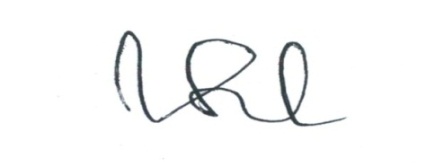 Phạm Tiết Cường